Na temelju članka 30. Statuta Općine Vladislavci  („Službeni glasnik“ Općine Vladislavci br. 3/13,  3/17 i 2/18, 4/20, 5/20 – pročišćeni tekst i 8/20) Općinsko vijeće Općine Vladislavci na svojoj 32. sjednici  održanoj  29. siječnja 2021. godine, donijelo jeODLUKU o izmjenama Programa poticanja uređenja naselja i demografske obnove na području Općine Vladislavciza razdoblje od 2017. do 2022. godine Članak 1.Program poticanja uređenja naselja i demografske obnove na području Općine Vladislavci za razdoblje od  2017. do 2022. godine („Službeni glasnik“ Općine Vladislavci br. 6/17,  2/18 , 4/18, 11/18, 4/19, 7/19,  4/20, 5/20-pročišćeni tekst, 8/20, 10/20 i 11/20 – pročišćeni tekst),   mijenja se prema odredbama ove Odluke. Članak 2.U članku 7. Programa poticanja uređenja naselja i demografske obnove na području Općine Vladislavci za razdoblje od  2017. do 2022. godine („Službeni glasnik“ Općine Vladislavci br. 6/17,  2/18 , 4/18, 11/18, 4/19, 7/19,  4/20, 5/20-pročišćeni tekst, 8/20, 10/20 i 11/20 – pročišćeni tekst) Mjera 7 -  mijenja se, i sada  glasi: MJERA 7.: POMOĆ NOVOROĐENOM DJETETUPrihvatljivi korisnici:	Pomoć roditeljima novorođenog djeteta ostvaruje roditelj - podnositelj - državljanin Republike Hrvatske, s prebivalištem i boravištem na području Općine Vladislavci, kao i strani državljani i osobe bez državljanstva koje su stalno nastanjene na području Općine Vladislavci, uz uvjet da i dijete ima prebivalište i boravište na području Općine Vladislavci.Iznos potpore:Pomoć se odobrava u jednokratnom iznosu od 4.000,00 kuna. Način provedbe:Pomoć se  odobrava temeljem  važećih odredbi Odluke o ostvarivanju prava na novčanu pomoć roditeljima za novorođeno dijete.Članak 3.U članku 7. Programa poticanja uređenja naselja i demografske obnove na području Općine Vladislavci za razdoblje od  2017. do 2022. godine („Službeni glasnik“ Općine Vladislavci br. 6/17,  2/18 , 4/18, 11/18, 4/19, 7/19,  4/20, 5/20-pročišćeni tekst, 8/20, 10/20 i 11/20 – pročišćeni tekst) Mjera 8 -  mijenja se, i sada  glasi: MJERA 8.: STIPENDIRANJE STUDENATAPrihvatljivi korisnici:	Stipendija se dodjeljuje studentima 1, 2 ,3, 4 i 5 godine studija koji nemaju status apsolventa.Iznos potpore:Stipendija se dodjeljuje u mjesečnom iznosu od  500,00 kuna po studentu.Način provedbe:	Stipendija se dodjeljuje temeljem važećih odredbi Odluke o dodjeli studentskih stipendija na području Općine Vladislavci. Općinski načelnik svake akademske godine raspisuje javni poziv  za dodjelu studentskih stipendija. Članak 4.U članku 7. Programa poticanja uređenja naselja i demografske obnove na području Općine Vladislavci za razdoblje od  2017. do 2022. godine („Službeni glasnik“ Općine Vladislavci br. 6/17,  2/18 , 4/18, 11/18, 4/19, 7/19,  4/20, 5/20-pročišćeni tekst, 8/20, 10/20 i 11/20 – pročišćeni tekst) Mjera 21 mijenja se i sada glasi:MJERA 21.: SUFINANCIRANJE TROŠKOVA POLAGANJA VOZAČKOG ISPITA SREDNJOŠKOLCIMA I STUDENTIMA S PODRUČJA OPĆINE VLADISLAVCIPrihvatljivi korisnici:	Redovni učenici 3. i 4. razreda srednje škole i redovni studenti s prebivalištem na području Općine Vladislavci, te osobe koje su u prethodnoj školskoj godini završile srednju školu, a nisu nastavile akademsko obrazovanje.Iznos potpore:	Pomoć se dodjeljuje ovisno o postignutom općem uspjehu u prethodnoj školskoj/ akademskoj godini u iznosu od 20% (za opći uspjeh 2,00) do 50% ( za opći uspjeh 5,00).Način provedbe:	Sufinanciranje se provodi na način da se sredstva isplaćuju direktno autoškoli koju podnositelj zahtjeva pohađa, temeljem zaključenog ugovora s učenikom/studentom.Članak 5.Ostale odredbe Program poticanja uređenja naselja i demografske obnove na području Općine Vladislavci za razdoblje od  2017. do 2022. godine („Službeni glasnik“ Općine Vladislavci br. 6/17,  2/18 , 4/18, 11/18, 4/19, 7/19,  4/20, 5/20-pročišćeni tekst, 8/20, 10/20 i 11/20 – pročišćeni tekst) ostaju neizmijenjene. Članak 6.Nalaže se Jedinstvenom upravnom odjelu Općine Vladislavci da izradi pročišćeni tekst Programa poticanja uređenja naselja i demografske obnove na području Općine Vladislavci za razdoblje od  2017. do 2022. godine.  Članak 7.Ova Odluka stupa na snagu i primjenjuje se osmog dana od dana objave u „Službenom glasniku“ Općine Vladislavci.  KLASA:  550-01/17-01/02URBROJ: 2158/07-01-21-25Vladislavci, 29. siječnja  2021.PredsjednikOpćinskog vijećaKrunoslav Morović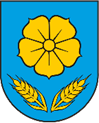 REPUBLIKA HRVATSKAOSJEČKO-BARANJSKA ŽUPANIJAOPĆINA VLADISLAVCIOPĆINSKI NAČELNIKTemeljem članka 48. Zakona o lokalnoj i područnoj (regionalnoj) samoupravi (Narodne novine broj: 33/01, 60/01, 129/05, 109/07, 125/08, 36/09, 150/11, 144/12, 19/13, 137/15, 123/17,   98/19 i 144/20) i  članka  36. Statuta Općine Vladislavci („Službeni glasnik“ Općine Vladislavci br. 3/13,  3/17, 2/18, 4/20, 5/20 – pročišćeni tekst i 8/20)  Općinski načelnik Općine Vladislavci dana 19. siječnja  2021. godine, donosiZAKLJUČAKI.Utvrđuje se prijedlog Odluke o izmjenama Programa poticanja uređenja naselja i demografske obnove na području Općine Vladislavci za razdoblje od 2017. do 2022. godine. II.Prijedlog Odluke  iz točke I. ovog Zaključka upućuje se Općinskom vijeću Općine Vladislavci na razmatranje i usvajanje. III.Predlažem Općinskom vijeću Općine Vladislavci usvajanje Odluke  iz točke I. ovog Zaključka. IV.Ovaj Zaključak stupa na snagu danom donošenja. KLASA: 550-01/17-01/02URBROJ:2158/07-02-21-24Vladislavci, 19. siječnja 2021.						Općinski načelnik                Marjan Tomas